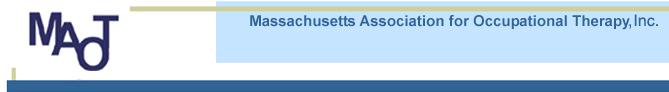 MAOT Board MeetingMay 11, 2017 Conference CallPresent: Elizabeth Craig, Donna Caira, Lisa Boyajian, Tina Champagne, Ellie Meyer, Brittany Spector, Casey Morle, Daria Rabkin, Karen Hefler, Elizabeth Nafai, Melanie Glynn, Diane MaxsonAbsent: Melissa Tapp, Michelle Savrann, Mary MaloneQuorum: Meeting called to orderApproval of January 7, 2017:   Karen made a motion to accept the minutes with edits, Seconded by Elizabeth Craig. ApprovedAgenda for tonight: Casey made a motion to accept agenda, Seconded by Karen. ApprovedVice President's Report:Need to follow up on strategic planSend it out and reviewSend input to DonnaDonna to send Tina Job descriptions Schedule in person board meeting Donna set up a Doodle Pool for meeting at her houseAgenda for next meetingStrategic PlanBudgetDiscussion of Conference feesKaren made a motion to change the conference fees as follows:$95.00 MAOT Primary Presenter Fee$195.00 MAOT Member before 10/13/2017 and $225.00 after 10/13/2017$275.00 Non-Member before 10/13/2017 and $325.00 after 10/13/2017$125.00 Student/Retired Practitioner MAOT before 10/13/2017 and $150.00 after 10/13/2017Seconded by Elizabeth Craig ApprovedLegislative Update:Not a lot happening regarding billsLicensure Board – State is plodding through CEU's requirements especially ethics – Karen to look into other state requirements for CEU's, ethics, etc.Reimbursement: Medicare/Medicaid - New evaluation codes – fee schedules changed in January as well as readjusted at end of JanuaryCommercial Insurance-  Is fee schedule changes same as Medicare?Diane asked for us to ask about this at our facilities. Casey will help with this.Nominations:Clerk: Elizabeth CraigDonna going to talk to Mary about Bylaws for moving from one position to an open positionFieldwork PlacementWebsite: Tina will help Melanie formulate statement for website about fieldwork placement and MAOT responsibility to assist students based on ACOTE standard.BudgetWe are close to our yearly budget as predicted Reviewed Spring Conference and SIG fees collectedSpring Conference- $4,052.35 (this is less than last year)SIG - $184.95Membership feesDiscussed fees and need to look into this further.  Donna to talk to Mary about taking the lead on this.SIGElizabeth to poll SIG leaders about amount of non-members fees and if fees would be able to go up for non-member.Present to board for approvalChoosing the day for SIG conference is very importantNew Business:June AgendaStrategic PlanBudgetMembership Fees, Spring Conference, and SIGSMotion to close meeting -Elizabeth Nafai 2nd; Melanie Glynn Approved 8:14pmSubmitted by Elizabeth CraigClerk